Príloha č. 1 k č.p.: CPNR-OMTZ-2023/001818-002OPIS PREDMETU ZÁKAZKY Názov predmetu zákazky: Materiál pre potreby Štátne archívu NitraPredmetom zákazky je obstaranie  kancelárskeho materiálu (materiál pre archhívy) pre potreby útvarov v materiálnej pôsobnosti Centra podpory NitraHlavný kód CPV:30192000-1 Kancelárske potreby,30193400-2 knižné zarážky,30199500-5 škatuľové zaraďovače, listové priehradky, skladovacie škatule podobné výrobky	Rozdelenie predmetu zákazky na časti:Požaduje sa predloženie ponuky na celý predmet zákazky, predmet zákazky nie je rozdelený na časti.S tovarom sa požaduje zabezpečiť aj tieto súvisiace služby:- dodanie tovaru do miesta dodania,- vyloženie tovaru v mieste dodania,Verejný obstarávateľ si vyhradzuje právo prevziať iba tovar funkčný, bez zjavných vád, dodaný v kompletnom stave a v požadovanom množstve. V opačnom prípade si vyhradzuje právo nepodpísať dodací list, neprebrať dodaný tovar a nezaplatiť cenu za neprebraný tovar.Tovar musí byť nový, nepoužívaný, zabalený v neporušených obaloch, nepoškodený.Tovar nesmie byť recyklovaný, repasovaný, renovovaný.Lehota plnenia je: -  do 30 dní od dňa zaslania záväznej objednávky avšak najneskôr do 31.8.2023Miestom dodania je:               	Ministerstvo vnútra Slovenskej republiky, Centrum podpory Nitra, Piesková 32, 949 01 Nitra.Technická  špecifikácia predmetu zákazky:Všetky technické parametre/funkcionality, resp. vlastnosti požadovaného predmetu zákazky uvedené v tabuľke nižšie predstavujú minimálne požiadavky, ktoré musia byť splnené vo vlastnom návrhu plnenia uchádzača.V cene musia byť zahrnuté všetky náklady, ktoré sú spojené s plnením zákazy - priame i nepriame náklady na predmet zákazky (doprava na miesto plnenia, balenie a i.). Cena (ako aj cena jednotlivých položiek) počas trvania zákazky musí byť vyjadrená ako cena pevná a konečná. Cena musí byť uvedená ako cena bez DPH, sadzba DPH, výška DPH a cena s DPH. Ak uchádzač nie je platiteľom DPH, na túto skutočnosť v ponuke upozorní. P.č.Názov položkyŠpecifikácia položkyJednotkaMnožstvo1TRANSPARENTNÁ SAMOLEPIACA PAPIEROVÁ PÁSKA 50 m  x 2 cmekvivalent FILMOPLAT P 50 m x 2 cm-  neobsahujúca kyslé a drevité látky, gramáž 20g/m2.Páska je odolná voči starnutiu a žltnutiu. Permanentne elastická, pH neutrálne lepidlo obsahuje alkalickú rezervu vo forme CaCO3ks82SAMOLAPIACA OPRAVA PÁSKA Z TKANÉHO PLÁTNA 10 m x 5 cmekvivalent FILMOPLAST T – ČIERNY 10 m x 5 cmSamolepiaca opravná páska z tkaného plátna, 240 μm silná, pH neutrálna lepiaca vrstva. Ideálna pre zpevňovanie  a opravy chrbátov a dosiek kníh, zadných strán map a plánov. Vhodné i pre výrobu paspart, pre protiprachové lemovanie a dekoratívne úpravy paspart a rámčekovks33SAMOLAPIACA OPRAVA PÁSKA Z TKANÉHO PLÁTNA 10 m x 8 cmekvivalent FILMOPLAST T – ČIERNY 10 m x 8 cmSamolepiaca opravná páska z tkaného plátna, 240 μm silná,  pH neutrálna lepiaca vrstva. Ideálna pre zpevňovanie  a opravy chrbátov a dosiek kníh, zadných strán map a plánov. Vhodné i pre výrobu paspart, pre protiprachové lemovanie a dekoratívne úpravy paspart a rámčekov.ks14Euroklip 21x29,7 cmmoderná a elegantná pomôcka pre jednoduché a rýchle zarámovanie fotografií, reprodukcií, certifikátov a pod,Vyrobené zo skla rozmer 21 x 29,7 cmks105Euroklip 30x45 cm-  moderná a elegantná pomôcka pre jednoduché a rýchle zarámovanie fotografií, reprodukcií, certifikátov a pod,Vyrobené zo sklaRozmer 30x45 cmks156Euroklip 21x29,7 cmmoderná a elegantná pomôcka pre jednoduché a rýchle zarámovanie fotografií, reprodukcií, certifikátov a pod,Vyrobené z  plexisklaRozmer 21x29,7 cmks107Euroklip 30x45 cm moderná a elegantná pomôcka pre jednoduché a rýchle zarámovanie fotografií, reprodukcií, certifikátov a pod,Vyrobené z  plexisklaRozmer 30x45 cmks158Knižná zarážka Do tvaru L - stredná - vyrobená zo 1 mm silného plechu, povrch ošetrený bielou práškovou farbouRozmer 140x180x220  mmks89Knižná zarážka Do tvaru L - stredná - vyrobená zo 1 mm silného plechu, povrch ošetrený bielou práškovou farbouRozmer 210x210x290  mmks2210Stojan na knihy A4formát A4 z plexiskla Axpet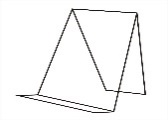 ks811Opierka na otvorenú knihu A4formátu A4 vyrobenú z plexiskla Axpet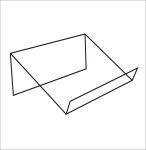 ks612Stojan na knihy A4formát A4 z plexiskla Axpet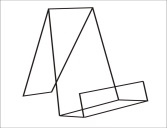 ks813Archívna krabicavhodná na uloženie pergamenových listín vyrobená z archivnej vlnitej lepenky o hrúbke 1,6 mm, vyrobená z KLUGCorrugated board E-flute – svetlo šedá/biela farba vyrobená z veľmi odolného materiálu 100 % alphacelulózy, odľahčená. Bez použitia zjasňovadiel, lignin-free, pH 8-9,5Rozmer 400x500x35 mmks514Archívna krabicavhodná na uloženie pergamenových listín vyrobená z archivnej vlnitej lepenky o hrúbke 1,6 mm, vyrobená z KLUGCorrugated board E-flute – svetlo šedá/biela farba vyrobená z veľmi odolného materiálu 100 % alphacelulózy, odľahčená. Bez použitia zjasňovadiel, lignin-free, pH 8-9,5Rozmer 240x400x35 mmks2015Transparentné obálky 9x13 cmObal obálkového typu v tvare U  odolný voči starnutiu bez alkalickej rezervy, vyrobený z transparentného fotografického archivneho papieru. Obálka sa otvára na dlhšej strane. Vhodné pre archiváciu fotografií, negativov a sklíčok. Papier aj lepidlo prešli testovaním fotografickej aktivity (PAT) v súlade s ISO 18916.priehľadná, archívny papier, váha 40 gsm, bez alkalické rezervy, vonkajší rozmer: 105/95 x135 mm, formát 9 x13 cmbalenie 100 ksbal116Transparentné obálky 10x15 cmObal obálkového typu v tvare U  odolný voči starnutiu bez alkalickej rezervy, vyrobený z transparentného fotografického archivneho papieru. Obálka sa otvára na dlhšej strane. Vhodné pre archiváciu fotografií, negativov a sklíčok. Papier aj lepidlo prešli testovaním fotografickej aktivity (PAT) v súlade s ISO 18916.priehľadná, archívny papier, váha 40 gsm, bez alkalické rezervy, vonkajší rozmer: 115/105 x 155 mm, formát 10 x 15 cmbalenie 100 ksbal117Transparentné obálky 13x18 cmObal obálkového typu v tvare U  odolný voči starnutiu bez alkalickej rezervy, vyrobený z transparentného fotografického archivneho papieru. Obálka sa otvára na dlhšej strane. Vhodné pre archiváciu fotografií, negativov a sklíčok. Papier aj lepidlo prešli testovaním fotografickej aktivity (PAT) v súlade s ISO 18916.priehľadná, archívny papier, váha 40 gsm, bez alkalické rezervy, vonkajší rozmer: 146/135 x 190 mm, formát 13 x 18 cmbalenie 100 ksbal118Transparentné obálky 18x24 cmObal obálkového typu v tvare U  odolný voči starnutiu bez alkalickej rezervy, vyrobený z transparentného fotografického archivneho papieru. Obálka sa otvára na dlhšej strane. Vhodné pre  archiváciu fotografií, negativov a sklíčok. Papier aj lepidlo prešli testovaním fotografickej aktivity (PAT) v súlade s ISO 18916.priehľadná, archívny papier, váha 40 gsm, bez alkalické rezervy, vonkajší rozmer: 192/188 x 250 mm, formát 18 x 24 cmbalenie 100 ksbal1